З А П О В Е Д№ПО-09-520гр. Пловдив, 05.08.2019 г.На основание чл. 37в, ал. 1 от Закона за собствеността и ползването на земеделските земи и във връзка с постъпили заявления О П Р Е Д Е Л Я М:Комисия за землището на гр. Пловдив, общ. Пловдив, обл. Пловдив в състав:Председател: Костадинка Стайкова-Кирилова – Началник на Общинска служба по земеделие – ПловдивЧленове:	1. Светлана Христова – Гл. експерт в Общинска служба по земеделие – ПловдивВеличка Караславова – Ст. експерт в Общинска служба по земеделие - ПловдивАнтония Кънчева – Ст. експерт в ГД „АР” при Областна дирекция „Земеделие” – гр. ПловдивПламен Христозов Гл. инспектор - Екология, район Западен - гр. ПловдивНадя Чолпанова - Гл. инспектор - Екология и чистота, район Северен – гр. ПловдивДимитър Кацаров – Гл. експерт - КРВП, район Южен – гр. ПловдивПредставител на СГКК – гр. ПловдивРезервни членове:Ирина Дъбова – Гл. експерт в ГД „АР“ при Областна дирекция „Земеделие” – гр. ПловдивНадя Пашкулева - Гл. експерт в ГД „АР“ при Областна дирекция „Земеделие” – гр. Пловдивсъс задача: Да ръководи сключването на споразумения между собствениците и/или ползвателите за създаване на масиви за ползване на земеделски земи за стопанската 2019/2020 г. в землището на гр. Пловдив и в случай, че не се постигне доброволно такова, да състави проект за разпределение по определения в ЗСПЗЗ и ППЗСПЗЗ ред.Заседанията на комисията по създаване на масивите за ползване да се състоят в сградата на Общинска служба по земеделие – Пловдив по изготвен график, който се оповестява чрез обява в Кметството на гр. Пловдив и в сградата на общинската служба, както и да се публикува на интернет страницата на Община Пловдив и на Областна дирекция „Земеделие” – гр. Пловдив. Комисията да изготви протокол, отразяващ дейността и, съгласно ЗСПЗЗ и ППЗСПЗЗ.Копие от настоящата заповед да се сведе до знанието на включените в състава на комисията длъжностни лица за сведение и изпълнение. Същата да се обяви в Кметството на гр. Пловдив и в сградата на Общинска служба по земеделие – Пловдив и да се публикува на интернет страницата на Община Пловдив и на Областна дирекция „Земеделие” – гр. Пловдив.С уважение,

Татяна Богоева (Директор)
Главна дирекция Аграрно развитие
05.08.2019г. 10:56ч.
ОДЗ-Пловдив


Електронният подпис се намира в отделен файл с название signature.txt.p7s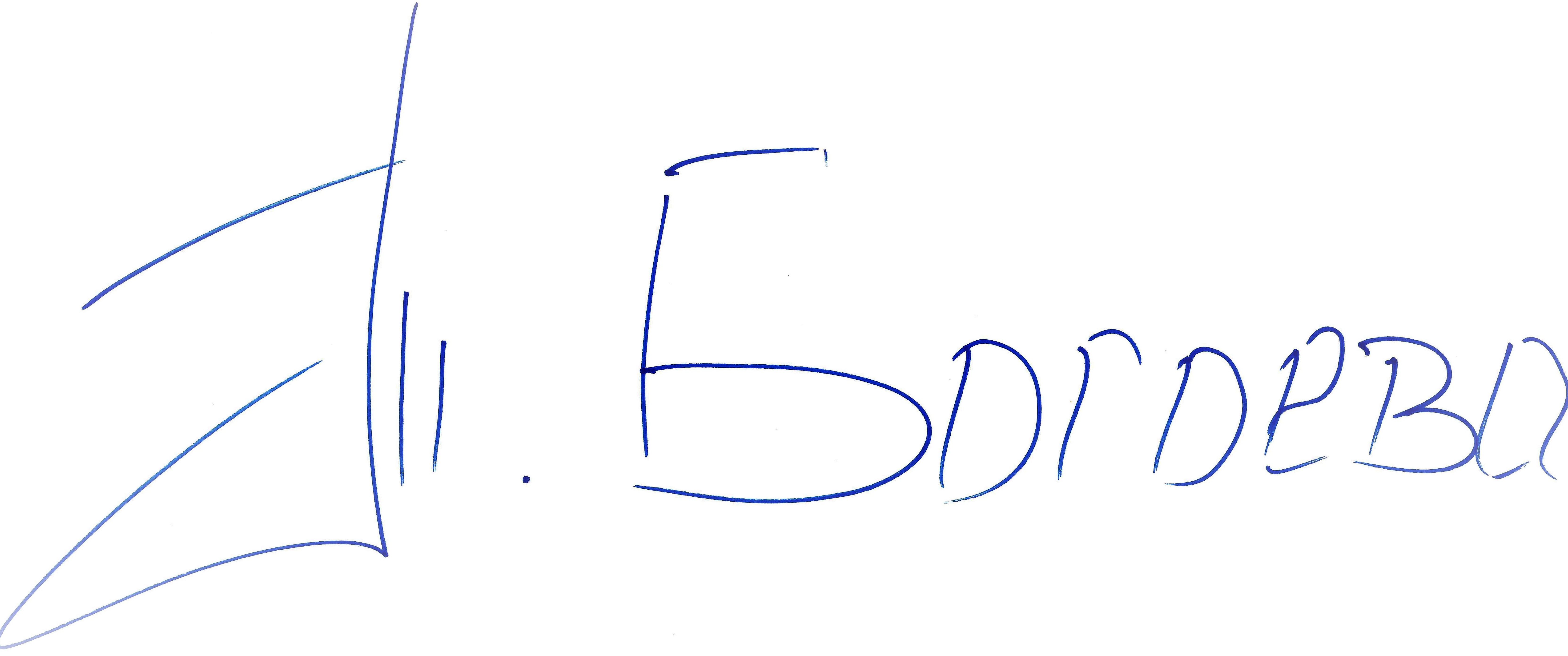 